Contactpersoon : Simon Aneca – Tel. 051 56 61 08 		E-mail : Alle briefwisseling graag gericht aan het bestuur van de cultuurraadAanwezig: Simon Aneca, Freddy Vandermeersch, Miek Decleir, Guido Viaene, Rik David, Pedro Maeckelberg, Walter Denyft, Tine Lievens, Rita Berteloot, Wesley Verfallie, Ofelie Callewaert, Genoveva BaesVerontschuldigd: Rik WaeyaertAfwezigheid: Goedkeuring vorig verslagGoedgekeurd. Advies nieuwe vereniging‘Sfeer in Groot – Kortemark’ vraagt om erkend te worden als Kortemarkse vereniging, binnen de categorie ‘Kermis- of buurtcomités’.Alle voorwaarden, gestipuleerd in het ‘Reglement voor de erkenning als Kortemarkse vereniging’, werden voldaan. Unaniem positief geadviseerd.Programmatie CultuurdienstSchetsen van de toekomstige programmatie van de cultuurdienst: Volgende concepten worden herhaald: Witlofsessies, Holy Garden Sessions, En Route Huiskamerconcerten, Reveil, Faits d’Hiver, Familievoorstellingen, Putten vol Pit, Kortemark Schittert, …Nieuw concept in de maak: ‘Hard Gaan’, een avond in het teken van het “zwaardere genre”. Werfinrichting De Beuk + verloop werken + Popup FoyerToelichting ter plaatse. Meerjarenplanning 25 – 31InfrastructuurDe theaterzaal van cc De Beuk zou dringend gerenoveerd moeten worden, om de werking van de verenigingen die er veelvuldig gebruik van maken niet te impacteren. Vakkundig opvolgen van meldingen m.b.t. gebreken aan gemeentelijke infrastructuur. Dit door duidelijker te maken waar de meldingen van gebreken dienen gemeld te worden. Eventueel aan de hand van een brede communicatiecampagne?  Ondersteuning verenigingswerk of burgerinitiatievenNog meer inzetten op het gebruik van de UIT-databank. Dit om zoveel mogelijk niet-gemeentelijke activiteiten te kunnen promoten via de gemeentelijke kanalen (Krekelaar, website, …) en dubbele boekingen tussen verenigingen te vermijden. Ook hier kan een bede communicatiecampagne helpen, met de nadruk op de voordelen voor de verenigingen. Werk maken van opslagruimte voor verenigingen + eventueel een atelierruimte. Dit in de nieuwe technische loods. ProgrammatieGeen opmerkingen. Berichten uit het schepencollegeVariaHoogachtend,Namens de voorzitter Freddy Vandermeersch,Simon Aneca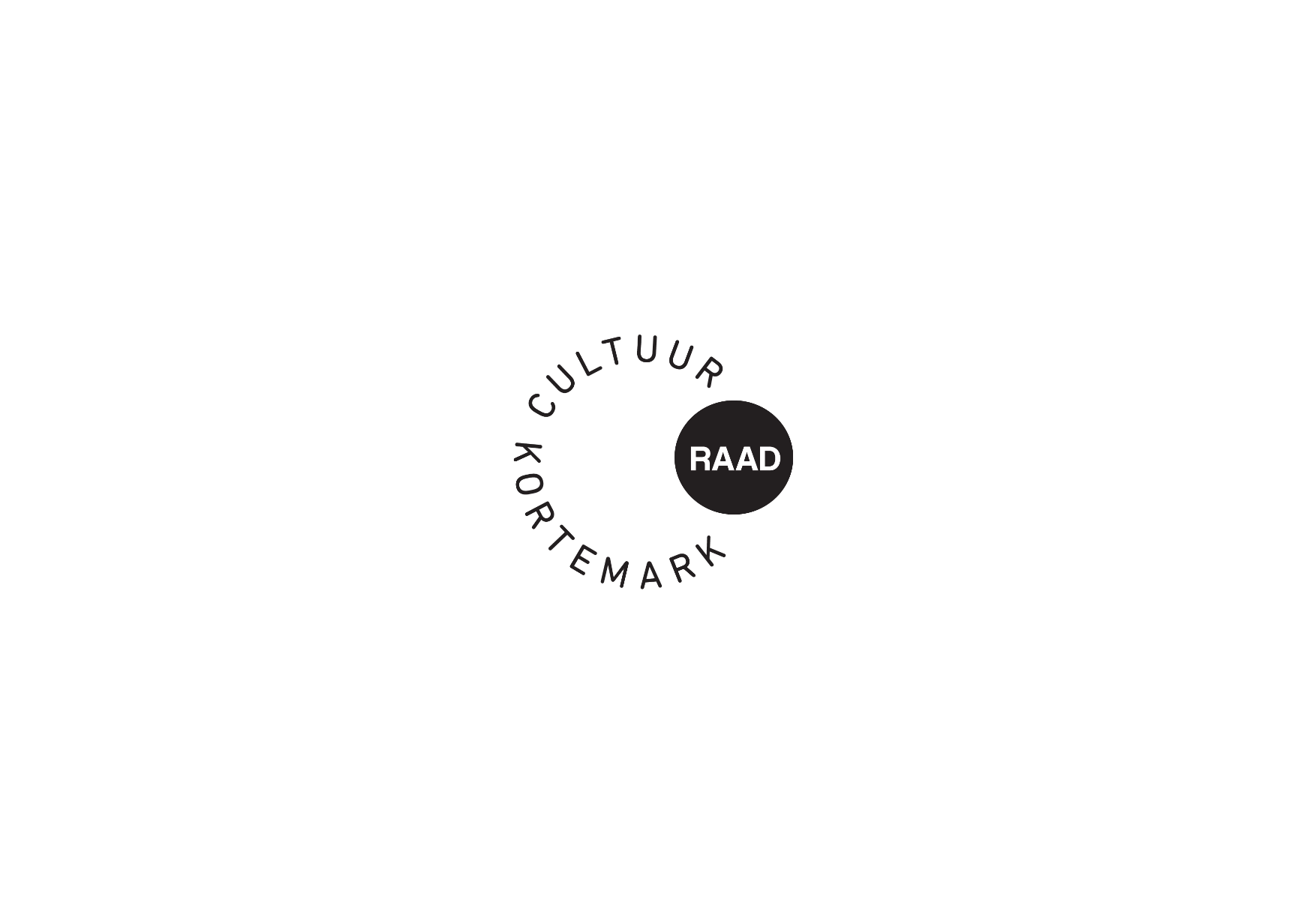 Uw brief vanUw refertesOnze refertesBetreft :Verslag dagelijks bestuur – dinsdag 16 januari 2024Bijlage(n): 1